President - Scott Lane 599-7240          Vice President – Al(den) Johnson, O.D.  
Secretary – Clarence Johnson     Treasurer – Carl Williams, M.D. 
[website – www.sabbsa.org ] [P.O. Box 34478, San Antonio, TX 78265]November 2018It is truly a month for Thanksgiving! The weather is changing and becoming much cooler! God has given us family, friends, our health, our lives and all that we see. We hope you are in a spirit of Thanksgiving this year as are we!In September, we started a two-part series on DNA as possibly our best evidence for the Creator and promised to finish it this month. The second part of that series is here. We hope you are edified by it.We lead off this newsletter with an article detailing what the Cassini probe learned on its “death plunge” into Saturn. The results puzzled secular scientists, but just give more evidence of this solar system being young and fits within the creationist worldview.As always, we have a full rundown of all the creation science educational opportunities in the greater San Antonio area and Texas. These include the exciting “Taking Us to the Stars!” program we are hosting for FEAST this coming year. We would like to thank the Reverend Thompson and Faith Lutheran Church for hosting this event with us last month, and also thank them for inviting us to continue this series at Faith Lutheran Church in the Spring!What Cassini found as it plunged into Saturn a year ago By Ashley Strickland, CNN A year after Cassini ended its 20-year mission to study Saturn, the last data the spacecraft recorded before plunging into the planet's atmosphere are revealing its long-held secrets. Cassini's sensors were recording until the last second during its "death dive," and all of the data were transmitted to NASA scientists on Earth before the spacecraft disintegrated.  Over the past year, scientists have been analyzing the data. Saturn's magnetic field has long remained elusive, but Cassini's instruments allowed scientists to measure the planet's internal and external fields. However, they are no closer to understanding how it formed.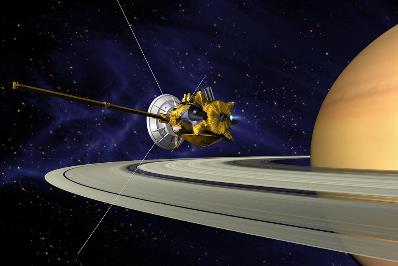 Their detections revealed a radiation belt, acting like an electric current, trapped between Saturn and its rings. This suggests that there is a lot of structure within the dust environment around Saturn. And when Cassini flew through the magnetosphere, they were able to pick up on the radio emissions the planet gives off. Understanding the radio emissions could help in the search for exoplanets, the researchers said. The rest of the results, published Thursday in the journal Science, include an unprecedented look at the planet's upper atmosphere and its rings.Cassini's up-close encounter with Saturn has shed light on "a new element of how our solar system works," said Thomas Cravens, co-author of one of the studies and a University of Kansas professor of physics and astronomy. Saturn's 'ring rain'During the final plunge, Cassini's Ion and Neutral Mass Spectrometer acted as the "nose" of the spacecraft, directly sampling the composition and structure of the atmosphere. It's something that can't be done from orbit, said Hunter Waite, principal investigator for the spectrometer.This was in the hopes of investigating the "ring rain" phenomenon discovered by NASA's Voyager mission in the early 1980s, in which it appeared that the rings were raining material onto the planet and causing changes in the atmosphere. The spectrometer could determine what material is from the rings and what is part of the atmosphere.According to the spectrometer team, Cassini's nose hit the "jackpot" as it sniffed out the unknown region between the planet and its closest rings. This is key because Saturn's upper atmosphere extends almost to the rings.In a new study, researchers determined that complex organic compounds are raining a chemical cocktail of dust grains from the closest ring, D ring, into the upper atmosphere. The spectrometer revealed the rings to be composed of water, methane, ammonia, carbon monoxide, molecular nitrogen and carbon dioxide."Turns out, ring rain is more like a ring downpour," said Waite, lead study author. "While [the spectrometer] was designed to investigate gases, we were able to measure the ring particles because they hit the spacecraft at such high velocities they vaporized. Water ice, along with the newly discovered organic compounds, is falling out of the rings way faster than anyone thought -- as much as 10,000 kilograms of material per second."Water ice was expected, but the other organics were not. "Molecular hydrogen was, as expected, the most abundant atmospheric constituent," said Kelly Miller, study co-author and Southwest Research Institute scientist. "But the downpour coming from the rings included plenty of water as well as molecules like butane and propane -- the kind of chemicals you might use for a grill or camping stove."Changing chemistryRecovering and examining the data from the last functioning instrument on Cassini wasn't easy, and the process took months."It was worth it," Waite said. "The large mass of infalling material has implications for ring evolution, hinting that material from the C ring repeatedly replenishes the neighboring D ring. This infalling material likely affects the atmospheric chemistry and the carbon content of Saturn's ionosphere and atmosphere."Because the ring is spinning faster than the planet's atmosphere, the inflow of materials could actually change the carbon and oxygen content of the atmosphere over time, the researchers said. The chemicals actually convert the ions in Saturn's upper atmosphere, making them heavier. The team is still studying what those impacts might be, but they believe this is heating the upper atmosphere and changing its composition."We saw it was happening even though it's not fully understood," Cravens said. "What we saw is this material, including some benzine, was altering the uppermost atmosphere of Saturn in the equatorial region. There were both grains and dust that were contaminated."But how does the material fall out of the rings in the first place? One of the studies in the suite of research released Thursday determined that grains of silicate and water ice and atoms in the rings collide, which allows them to fall out of orbit and plunge into the atmosphere. If the rings are losing this much material to the planet, that could shorten their "life span," so to speak."We know that it's bumping material out of the rings at least 10 times faster than we thought," Cravens said. "If it's not being replenished, the rings aren't going to last -- you've got a hole in your bucket. Jupiter probably had a ring that evolved into the current wispy ring, and it could be for similar reasons. Rings do come and go. At some point they gradually drain away unless somehow they're getting new material."Editor’s Note – One big problem for the conventional evolutionary theory of our solar system has been Saturn’s Rings. There is no known mechanism which could have kept this intricate set of rings in place and so well defined in orbit about the planet for billions of years. This data from Cassini makes the impermanence and youth of Saturn’s rings even more apparent. Note how often they comment how what they found in the “ring rain” was not what they were expecting. This frequently happens in astronomy and all of science. It happens sometimes due to our not realizing or knowing some facet of what we are looking at. But it also occurs because our underlying assumptions about something are false. This is another example among about 40 others of our solar system not being old cold and dead as evolutionary assumptions would surmise, but that the solar system is in fact youthful as the Bible would suggest! DNA, Our Best Evidence for God’s Creation – Part IIAs we explained in part I of this series, our DNA, found in the trillions of cells in our bodies, are made up of a complex set of 4-dimensional computer like codes (advanced beyond our current capabilities). This system is proving to be adaptive and can change due to an organism’s environment. It is so complex that we have only deciphered about 1.5% of it. The 1.5% we have decoded is in areas called genes, which give very specific instructions for the formation and folding of more than 20,000 proteins and other chemicals needed for our cells to function.We also explained how the ENCODE project found that the remaining 98% of our genomes are not “junk DNA” as was thought for decades. Instead, it seems that it is all filled with “if, then” computer check codes and other cell building and functioning instructions. 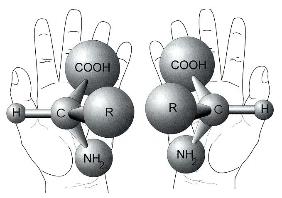 The over 3 billion nucleotide base pairs on our DNA strands are not randomly configured chemically. It is possible for both nucleotides and amino acids which are formed from their instructions to be chemically and physically either left handed or right handed in nature (same atoms arranged in opposite orders, but with the same chemical bonds between the same atoms and mirrored physical shapes, as seen in the picture at right). 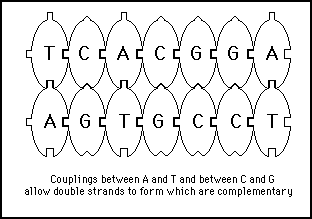 If DNA nucleotides (guanine, thymine, cytosine or adenine) were not 100% right handed they could neither fit on the sugar phosphate spine (the spine of the DNA molecule), nor could they be matched with left handed amino acid components to form proteins. Conversely, if the amino acids formed randomly in nature as both left handed and right-handed life could not function. Right handed amino acids do not occur in our exclusively left-handed living systems, as the right-handed forms would not allow life processes to occur. These two features show a “hand in glove” fit inside living systems, which does not occur randomly in nature. It appears designed, because it is. To make the case for these components were specifically chosen by intelligence is further underscored by the fact that there are more than 2000 types of amino acids which occur in nature, but life uses only twenty of them in life processes and always in the complimentary configured left-handed configurations. The odds of these specific components always being exclusively used in living systems is beyond comprehension and again testify to an intelligence which has “picked out” the component parts needed to enable such incredible systems to function.Contrary to previous misunderstandings, most chemicals to do not enter cells by osmosis or floating through a cell membrane. Instead, most chemicals enter cells through tubes specifically designed to allow one and only one specific chemical molecule into the cell and directs these chemicals to where they are needed. Reader RNA sends out enzymes to control all cell functions according to our DNA’s instructions. No process occurs unless specified steps occur and enzymes are formed and sent to correct building locations. All this immense complexity shows a carefully designed set of systems on the microscopic level beyond the complexity of our space shuttle and all directed and coordinated by our DNA instructions.Another misconception is that we have already figured out the genetic code. Isn’t that what the “Human Genome Project” did between 1990 and 2003 (released 2006)? No, the Human Genome Project, which took more than a decade to complete, simply mapped out most of the three billion nucleotide codes to give us a map of where the nucleotides are and in what sequence they are in, in each piece of DNA called chromosomes. So, what they did is essentially give us after 15 years of painstaking research a record of where our DNA nucleotides are in and in what order such as ATGGCTTCGAATATATCGAT…. for almost three billion nucleotides. They also cataloged the major “alleles” (genetic differences in our genes which give us differences in eye color, hair color, height, and much more). What they did not do was catalog the end caps of each chromosome (called “telomeres”) since they assumed they knew the simple function of these endcaps (which now appears wrong). Neither did they decode any of our genome but the 1.5% of our genes which code for proteins. In the other 98%, they know what most of the nucleotide’s sequences are, but they have no idea what they mean in the regions outside of genes. The coding in these non-gene regions, which make up most of any DNA genome, is different from that in genes and so complex we have yet to decipher it.It was thought that once we mapped our genome, it would become apparent what it all meant and usher in an age of miracles in medical science where huge leaps would occur. That has not materialized due to our inability to decipher the coding for the bulk of our genome, nor detect the codes internal reference framing. Assumptions that we could work only with the variable genes connected to a disease or condition for the most part also have not worked.DNA IS INFORMATION What this all boils down to is that DNA is the most complex, compressed and efficient data transmission system we know of. But evolution has no purpose and no direction to it. DNA screams in its design and function that it not only is designed, but designed by an intelligence far beyond ours and not randomly by nature.Computer scientists will tell you information and its transmission does not happen by random chance. It only occurs after some system is finely designed, tested and debugged to make it work. Evolutionists will tell you that all three-billion plus computer like codes in each DNA set, within each nucleus of each cell of our bodies, occurred by random mutations, accidents, miscopies and fortunate mistakes. There are several reasons why this is pure rubbish, but from a data transmission point of view it is that when computer codes in our computers become corrupted, miscopied or otherwise in any way get outside of their original design they do not work as designed and most often fail totally. Mutations do not add information to our genomes. Mutations are corrupted or lost information. Such mutations can be seen as one of the effects of God’s curse on ours and all life’s genetic programming.God’s Curse upon the Creation can be seen in Genetic Programming!
Protein researchers at the Ruhr University have found that cells are actually preprogrammed to self-destruct as part of the aging process. What they have found is that aging is not merely a result of mutations or environment, but preprogrammed into every organism as God's curse upon the creation predicts.We are Not evolved Chimps!Evolutionary Reports of Human / Chimp DNA being almost 99% identical are grossly false. To get those results they had to ignore more than 98% of both genomes. In truth, under the best conditions, chimp DNA differs from ours anywhere between 14% and 30%. That is a difference of somewhere between 400,000 and one-billion computer codes. We did not evolve from chimps!RNA  “Splicing Code”New research has found how RNA assembles all of the varied proteins via the “splicing code.” You see there are more chemicals produced by our cells than there are genes. Thus, many gene areas code for more than one protein, by using just sections of the gene marked off by introns or stop/start codesusing the “splicing code,” RNA combines different lines of code from different parts of the genome as directed by introns, “silent” DNA or via its own code.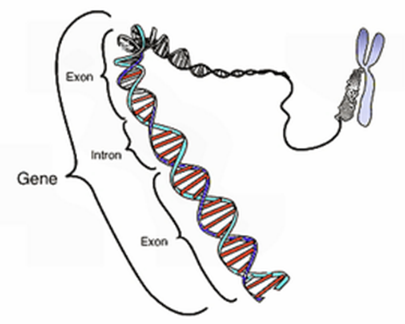 Yeast and other simple genomes have no introns. Humans and more complex organisms have increasingly more introns.  These may be linked to the ability of these complex genomes to use only parts of gene to produce different proteins. These introns have stop codes on either end and are copied by reader RNA but then spliced out by RNA splicing, since they do not code for an amino acid, but instead give the RNA instructions for “reading” the DNA strand. This “code within a code” was discovered by molecular biologists and computer scientists using information technology, informatics, code breaking techniques and reverse engineering. Such complexities are incongruent with evolutionary theory!We are Degrading far too fast for evolution to work!It was assumed for decades that our genomes degrade via mutations at a rate of one mutation per person per generation. It is now accepted that our genomes in truth degrade by 100 – 175 mutations per person per generation.Muller (1950) computed any rate greater than 0.5 mutations per person per generation means genetic degeneration of the species! It means we are not evolving, but dying as a species, as are all life on Earth! If evolution were true, we should be evolving up and able to stay ahead of our mutation degeneration curve, but we cannot, thus debunking this theory for genetic origins.Selection Extremely limitedAmazingly, the mechanism which is supposed to be the engine for all of evolution, natural selection, is insufficient for the task. We must remember, selection can only work at the organism level and only for extremely deleterious mutationsThus, selection cannot stop the vast majority of these mutations. They accumulate in the species and become genetic load (degeneration) carried forward to future generations.Our Declining FitnessIt was assumed in the past that selection could “weed out” the one mutation per person per generation.but, as we said before, the assumed mutations rates were much too low, and selection was overrated by incorrectly analyzing it as correcting the entire gene pool while selecting at the point mutation level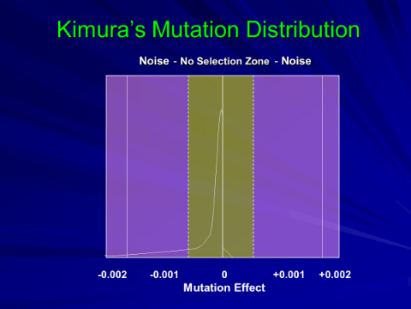 If it could select for all mutations, we could not survive the genetic cost (We would have to kill off 67% of all humans born before they reproduce to eliminate bad genetics.)The chart shows that when a mutation on only one nucleotide or a very small section of our genome occurs, the effect is so small that it neither detected in the organism’s function, nor corrected for by natural selection. This is called the “no selection zone” because such small regions effects are insufficient to be “noticed” in the functioning of the whole organism.What is “Selection Noise”?Selection Noise is the recognition of the fact that an organism has many different characteristics and some good characteristics may “cover up” for its failings and thus not be selected out by nature. Two examples of this in humans could go as follows.Say we had a Low IQ individual. Our hope would be they would not be attractive to a mate and thus not reproduce and not carry forward their low IQ genes. However, if that low IQ person were born into a rich family, given the best tutors, sent to the best schools, this low IQ status could be covered for and he might well with his money draw a mate and his low IQ genes would be carried forward, not naturally selected out as selection theory supposes. In this case outside forces and adaptations “masked” his problems and saw to it he and his genes were not deselected out of our society.In another instance, we have a person who has cancerous genes and is disease prone. We would expect natural selection to weed out such genes. But, suppose this person although sickly, is handsome or beautiful. In that case, they may well draw a mate and reproduce sending forward their disease prone genes into future generations and masked by good looks. Their looks are what we call selection noise and interfere with natural selection doing what it is supposed to do.There are in fact all sorts of situations where natural selection does not work as advertised. A person with High IQ (desirable), but weak physically may not get a mate due to early death or weak physical stature so those positive IQ genes are not carried forward. The physically disabled would be thought to be “weeded out” by natural selection, but our culture protects them and thus their genes with disabilities may be carried forward.Since Selection is on the organism level, there are multiple trait mutations/variations are competing at the same time. Truncation Selection – deciding which of all organisms to allow not to breed to deselect a specific trait never happens in nature. Such “breeding selection” to get rid of trait is not even possible for species such as humans with low fertility (again we would need to select away 67% of population each generation).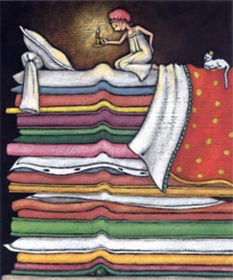 Selecting for one-point mutation in the human genome is like a princess sleeping on top of 14 mattresses, who must feel the differences in Braille bumps underneath all the mattresses (Princess and the Pea). Natural Selection can no more select out a single-point mutation than the princess in the story could feel the pea sitting 14 mattresses underneath her.Probability math shows that evolution cannot create even a single gene! People are not into numbers, but that is the simple truth.What genetic research has shown is that organisms die piling up negative mutations waiting for a single positive mutation. Almost all positive mutations will be in the non-selection zone and thus never selected or fixed into our genomes.Why did man live to 900+ years, in harsh environments, with rampant disease?Was ancient man more fit? There is genetic evidence which says so. Our original DNA was perfect with no mutations (no miscopies, no corrupted information).Ever since the fall of man, our genes have been degenerating at what we now through research have found to be at an alarming rate. If our fitness has dwindled to single digit percentage of our original creation and this decay happened in 6000 to 10,000 years (and now we have genetic proof of this!), then man may not be around long.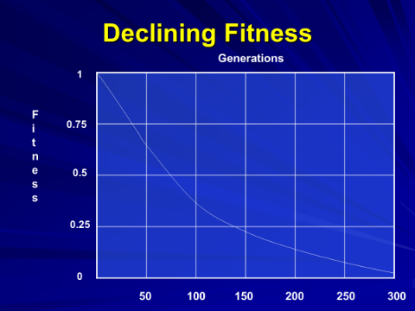 The chart shows the degeneration curve of the fitness of our genomes to allow us to survive or reproduce using the real experimentally verified mutation rates of more than 100 mutations per generation fixed into our genomes.  At our current rate of degeneration, we will be extinct as a species in another 300 generations (6000 years)! This data correlates perfectly with the biblical model and time frame and contradicts the evolutionary theory and time frame.3 Mitochondrial female types showing the three daughters in laws of NoahSamples of mitochondrial DNA (short strands of DNA found in the cell organelle mitochondria and not in the nucleus of each cell, inherited directly from one’s mother) from all over the world show that all mitochondrial DNA can be classified into one of three groups showing that all of humanity came from three original women. This data perfectly coincides with the biblical narrative of the three wives of Noah’s sons being saved in the flood and it is from their off spring which repopulated the earth. Eve SyndromeIn Genesis 3:20 we read, “And Adam called his wife’s name Eve, because she was the mother of all living.”  What about the whole thing of Adam and Eve? Were there really two first people created by God or is that all a myth? Many evolutionists will tell you it’s all a myth since they believe man evolved from the apes and some form of hominid (ape-man or man) has been around for millions of years.An interesting piece of evidence is in mitochondrial DNA (mtDNA) which shows that all humans (all the so-called races) came from the same primordial woman (this is called the “Eve Syndrome” in modern science), not from several races, nor from several “Eves." Anthropologists used to suggest that as many as five races of people evolved from five different groups of African apes long ago, but that theory is now on the wane as this evidence from our DNA shows that we all have come from one first woman, just as the Bible said we did. Second, scientific studies show that the most viable of any set of related species is the least differentiated.  In the dog breeds it is not the collie, or the dashund, the sheltie, nor the german shepherd which is most fit, but the “basic mutt” is the healthiest of all dogs, simply because it has not been “inbred” as all of these “pure breeds” were to give them their distinctive characteristics. Such inbreeding limits a species, exagerating traits they all have, but also making them lose the ability to exhibit other traits since they are eliminated from their DNA. In humans the pure breeds are the product of what we would call incest. As we all know, incest does not lead to generally better offspring, but often to ones which are tragically diseased. It appears that God, in his infinite wisdom, attracted us to the average (genetically speaking). That is what we call beautiful and that is what we aspire to mate with, not the pure breeds which genetically would be less fit to survive. In this, we see a beautiful marriage between science and God’s intentions for us to populate the Earth and God’s appreciation of beauty which He programmed into us! Adam SyndromeThe Bible says, “Wherefore, as by one man, sin entered into the world, and death by sin; and so, death passed upon all men, for that all have sinned” (Romans 5:12).We also read in 1 Corinthians 15:45 that Adam was “the first man.” God did not start by making a race of men. Both New Testament scriptures agree with the book of Genesis which says we all came from a first man. Amazingly, just like the Eve Syndrome was discovered in female mitochondrial DNA, there is DNA evidence that we came from a single first man, just as the Bible says we did.Human DNA is composed of 46 collections or strands of the DNA molecule called chromosomes. The “Y” chromosome determines male sexuality among other things. “Y” Chromosome analysis shows we all came from one original man as the Bible claims!ConclusionsThere is no junk DNA and the whole of our genomes appear functional. The coding in DNA is so complex that after decades of research we are not bright enough to decode most of it, but other tests show there is information in there. In fact, we have indications of complex codes within codes in our DNA. Magically, all the right pieces (chemicals) have been selected from throughout nature to put our DNA and our cells together. DNA is a complex information system and information does not come from random occurrences, but from highly intelligent and intentional designs. Research shows that “natural selection”, supposedly the mechanism which runs evolution, is incapable of doing what it is supposed to do for evolution to work. Our genomes are degrading far to fast for evolutionary processes to have ever worked and the mutation trends and our degeneration all fit the biblical narrative and timeline and not that of evolution.Pair with all this that DNA gives us startling proof that Adam, Eve, and the three daughters in law of Noah were all real humans and not mythological and you can see why I call DNA our best evidence of God’s wonderful and complex creation.  Romans 1:20 says, “For the invisible things of him from the creation of the world are clearly seen, being understood by the things that are made, even his eternal power and Godhead; so that they are without excuse.” In DNA we have a beautiful example of the wisdom in this verse. Dr. John Sanford, one of the foremost plant geneticists of our time, was turned from an being an atheist to a deep believer in God and Christ by the DNA evidence talked about in this series. We hope you saw the majesty of God and Jesus’ handiwork in this series as well!SABBSA’s schedule for Spring 2018Please join the San Antonio Bible Based Science Association this year as we provide exciting video and live presentations in creation science! Our monthly meetings occur on the second Tuesday of each month at 7 pm. Our meetings will be at Grady's Restaurant at the corner of San Pedro and Jackson-Keller. The address is 6510 San Pedro Ave., San Antonio, TX 78216.Here is our schedule of programs over the next few months: November - "Is Genesis History?" the movieDecember – “Distant Starlight: Does it Disprove Biblical Creation?”______________________________________________________________________Prayer Needs and Praises! SABBSA for prayer, support and guidance as we are expanding our radio ministry. Praise God for now allowing us to be “on the air” in ten U. S. markets. We also have a new opportunity to expand our radio ministry into the greater Pittsburgh area. To do this though we will need a sponsor to fund this $150 a month ministry expansion. Please pray for God’s will in this.ICR and AOI – ICR is in the final stages of building their Creation Discovery Center. Please pray for this huge endeavor and pray about contributing to the last $4 million needed to finish the project. Likewise, our friends at the Alpha Omega Institute have moved into their own facilities and are looking to pay off that facility. Please pray that this facility helps them reach the college students for which this facility was bought and pray about contributing to paying off this facility._________________________________________________________________________________SABBSA on KSLR Please join the San Antonio Bible Based Science Association “on the air” each Saturday afternoon with “Believing the Bible!” Join us Saturday afternoons at 1:45 pm on radio station KSLR 630 AM in San Antonio and airing for 9-million people across the U.S. in 10 major markets.Here is our schedule of upcoming program topics: 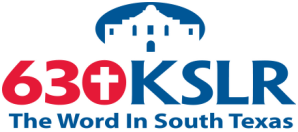 11/3 Dinosaur Extinction11/10 Carl Kerby 1 - Intro. Reason for Hope 11/17 Carl Kerby 2 - Reason for Hope 11/24 Carl Kerby 3 - Summer camps 12/1 Squid, Octopus, Alien DNAThese programs are available on podcast. If you cannot tune in on Saturday afternoons, or would like to sample our program or hear previous shows, they are available on podcast on the KSLR website. Click on the link below to go to the KSLR podcast page and scroll down till you find "Believing the Bible.""Believing the Bible" - SABBSA on KSLR Radio  Science Workshops for 2018-2019 at FEAST. “Taking Us to the Stars!”We have a very special set of programs for the FEAST Science Workshops in 2019. We wil take November and December off for the holidays in this series, but start up again in Janaury with the “Heavens Declare” series from Awesome Science Media.Please remember there is also a young children’s program being provided by Dr. Carl and Mrs. Cindy Williams. Thanks to the Williams for this invaluable program! Due to FEAST’s recent move from their Burwood location, these events this coming spring will all occur at Faith Lutheran Church, 14819 Jones Maltsberger, San Antonio, TX 78247. Many thanks to Pastor David Thompson and the membership at Faith Lutheran for hosting us! 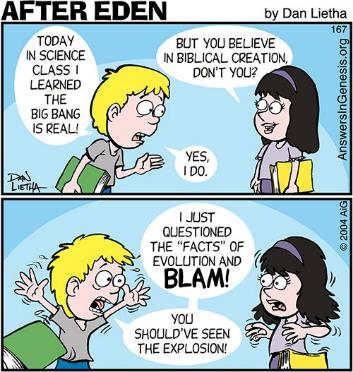 Cartoon Corner     Thanks to Answers in Genesis who provides these cartoons each month for our newsletter and our presentations. Please think about donating to them in gratitude for this and all the ministries they give us. Around Texas Houston: 
The Greater Houston Creation Association (GHCA) meets the first Thursday of each month. They meet at Houston's First Baptist Church at 7 pm, in Room 143. After the presentation, there will be refreshments, fellowship and creation science materials for all to enjoy. Their meetings can be streamed live! For more information, go to www.ghcaonline.com. Glen Rose: 
Dr. Carl Baugh gives a “Director’s Lecture Series” on the first Saturday of each month at the Creation Evidence Museum just outside Glen Rose, TX. This museum is also a great and beneficial way to spend any day. Presentations are at 11 am and 2 pm. For more information, go to www.creationevidence.org Dallas: The Museum of Earth History uses the highest quality research replicas of dinosaurs, mammals and authentic historical artifacts to not only lay out for the visitor a clear and easily understood connection between Genesis and Revelation, but will do so in an entertaining and intellectually challenging way. Open M-F 9 to 6. http://visitcreation.org/item/museum-of-earth-history-dallas-tx/ Dallas-Ft Worth: 
The Metroplex Institute of Origin Science (MIOS) meets at the Dr. Pepper Starcenter, 12700 N. Stemmons Fwy, Farmers Branch, TX, usually at 7:30 pm on the first Tuesday of each month.     http://dfw-mios.com/Abilene:The Discovery Center is a creation museum/emporium that exists primarily to provide scientific and historic evidence for the truthfulness of God’s word, especially as it relates to the creation/evolution issue. It also features some fascinating “Titanic Disaster” exhibits.   http://evidences.org/index.html Lubbock Area (Crosbyton): 
All year: Consider a visit to the Mt. Blanco Fossil Museum, directed by Joe Taylor. The Museum is worth the visit if you live near or are traveling through the Panhandle near Lubbock. If you call ahead and time permitting, Joe has been known to give personal tours, especially to groups. For more information, visit http://www.mtblanco.com/. Greater San Antonio area: Listen to Answers with Ken Ham online at the address below. (No nearby station for this broadcast). http://www.answersingenesis.org/media/audio/answers-daily To hear creation audio programs from the Institute for Creation Research, listen online at this address. http://www.icr.org/radio/ Also, tune in KHCB FM 88.5 (San Marcos) or KKER FM 88.7 (Kerrville) for Back to Genesis at 8:57 AM Mon-Fri, then Science, Scripture and Salvation at 1:30 AM, 8:00 AM and 4:30 PM on Saturdays.Last Month at SABBSA 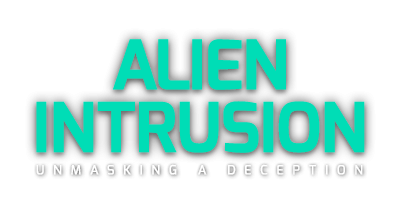 Millions of people have seen UFOs and many even recall personal encounters with strange entities. The popular view is that these are advanced aliens visiting us from far away, but this compelling new documentary takes a deeper look at the events, the beliefs, the experts and the people who have shaped our views in the “otherworldly.” When one examines this phenomenon, one of the most disturbing but powerful affirmations of the spiritual realm, Christianity and the Bible becomes clearer. This documentary seeks to solve one of the most haunting and persistent mysteries of our time by addressing UFO sightings in every country, things seen on radar, what happened at Roswell, alien abductions, government cover-ups, and even a “new” religion. The truth will surprise you! Go to http://www.alienintrusion.com/ to see a trailer on this film and for more information. Thanks to SABBSA board member Ed Salzwedel who procured the showing rights for us and made this showing available to you for free.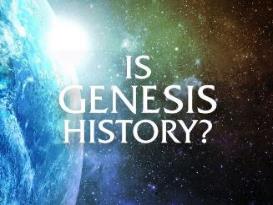 Next SABBSA Meeting: 
Tuesday, November 13, 2018, at 7 pm Coming to SABBSA in November Is Genesis History? The Movie “Is Genesis History?”, a quality made and acclaimed theatrical documentary shown in theaters all over America comes to SABBSA in November. This film features over a dozen scientists and scholars explaining how the world intersects with the history recorded in Genesis. From rock layers to fossils, from lions to stars, from the Bible to artifacts, this fascinating film will change the way you see the world. This film is judged by us to be one of the better summaries of the evidences in the field of creation science. Please join us in November for creation science and biblical apologetics teaching you will find nowhere else in Bexar County. We meet at Grady's Restaurant, at the corner of San Pedro and Jackson-Keller. The address is 6510 San Pedro Ave, San Antonio, TX 78216. 